NAŁĘCZKA Dwórki (do samodzielnego wykonania w domu)Nałęczka to opaska, która służy jako element mocujący ( ma przytrzymywać welon),a zarazem dekoracyjny. 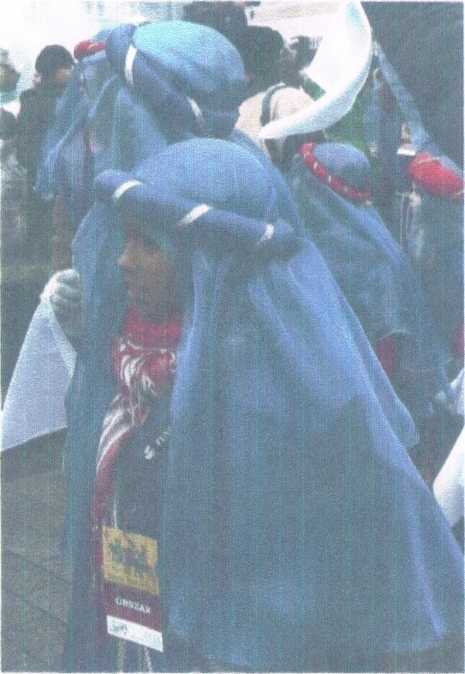 Potrzebne: materiał - może być rozciągliwy najlepiej w kolorze tuniki czyli niebieski (ale może być też inny); wypełnienie; gumka wg uznania i potrzeby, do dekoracji tasiemka ozdobna (srebrna - do niebieskiego) nici.NAŁĘCZKA Dwórki cd.Propozycja wykonania wg sprawdzonego domowego przepisu:wyciąć formę (rozmiar dopasować indywidualnie może być ok. 14 cm x 70 cm - długość zależy od rozciągliwości materiału, rodzaju i grubości wypełnienia. UWAGA mierzymy w czapce !!!skroić materiał i zszyć dłuższe boki, tak aby powstał pasek i przewinąć na drugą stronę;przygotować wypełnienie i wsunąć do środka;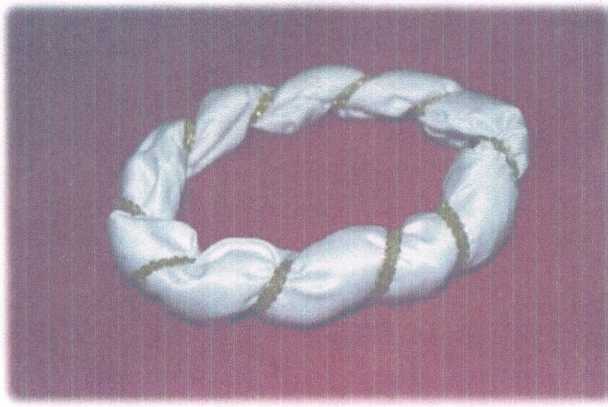 zszyć nałęczkę;udekorować ozdobną tasiemką.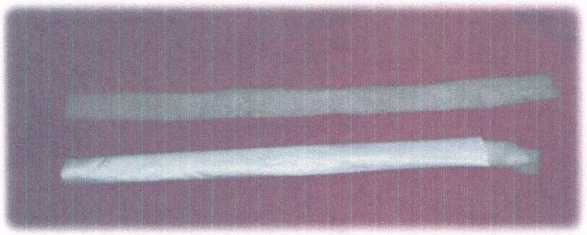 